TRÀN KHÍ MÀNG PHỔI1. ĐẠI CƯƠNG:1.1. Đính Nghĩa: là sự hiện diện của khí trong khoang màng phổi.1.2. Nguyên Nhân:• Tự phát nguyên phát (bn trẻ, thể trạng gầy, cao)• Tự phát thứ phát sau bệnh lý phổi (COPD, lao, hen PQ,...)• vết thương ngực hở, chấn thương ngực kín1.3. Phân Loại: TKMP lượng ít-vừa-nhiều.❖ TKMP tự nhiên: là TKMP không phải do chấn thương hoặc vết thương ngực gây ra, chia làm 2 nhóm:A. TKMP Tự Nhiên Tiên Phát:• Xuất hiện ở người khỏe mạnh, không có bệnh lý phổi từ trước• Nam/nữ: 3/1• Cơ chế gây TKMP chưa rõ ràng, thường do vỡ các bóng khí ở đỉnh phổi• Các yếu tố nguy cơ gây TKMP tự nhiên tiên phát: hút thuốc, cao gầy, có thai (hiếm), yếu tố gia đìnhB. TKMP Tự Nhiên Thứ Phát:• Thường gặp ở người có bệnh phổi từ trước, tiên lượng xấu hơn TKMP tự nhiên tiên phát• Nhiều bệnh phổi có thể gây ra:✓ Nhiễm khuẩn: lao phổi, viêm phổi do tụ cầu vàng, VK Gr-, ...✓ Bệnh phổi tắc nghẽn mạn tính✓ Hen phế quản✓ Nguyên nhân khác: ung thư phế quản, xơ phổi, bệnh phổi kẽ, AIDS...❖ TKMP do chấn thương:a. Tổn thương trực tiếp: thủng thành ngực do vật sắc nhọn, hỏa khí, gãy xương đâm vào phổib. Tổn thương gián tiếp: do tăng áp lực lồng ngực.c. TKMP do thầy thuốc: do biến chứng của chẩn đoán hoặc điều trị✓ Chọc kim hút qua thành ngực.✓ Đặt catheter dưới đòn chọc vào đỉnh phổi.✓ Chọc dò màng phổi, sinh thiết màng phổi, sinh thiết khối u qua nội soi phế quản.✓ Chấn thương áp lực trong thông khí nhân tạo.2. ĐÁNH GIÁ BỆNH NHÂN:2.1. Lâm Sàng• Khó thở, ho khan, ho do kích thích (khi hít sâu), dấu hiệu phì phò• Nghe phổi: tam chứng Galliard 2 giảm 1 tăng trong đó: GIẢM âm phế bào, GIẢM rung thanh, gõ VANG vùng phổi.2.2. Cận Lâm Sàng:• Xquang phổi: Tăng sáng phế trường (khoảng tăng sáng vô mạch), đẩy lệch khí quản (tràn khí áp lực), tràn khí dưới da (±)3. CHẨN ĐOÁN:3.1. Tiêu Chuẩn Xác Định:- Bệnh nhân bị chấn thương ngực.- Hội chứng 2 giảm 1 tăng bên phổi tổn thương.- X-Quang ngực phát hiện khí màng phổi.3.2. Chẩn Đoán Phân Biệt:- Thoát vị hoành.- Dầy dính màng phổi.4. ĐIỀU TRỊ:4.1. Muc đích: dẫn lưu khí ra khỏi khoang màng phổi để phổi nở hết.4.2. PHÁC ĐỒ Xử Trí: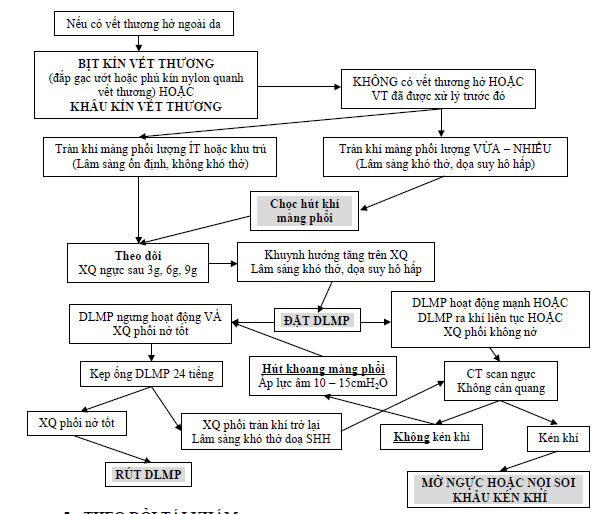 5. THEO DÕI TÁI KHÁM:.1. Tiêu chuẩn nhập viện:- Bệnh nhân chấn thương ngực.- Khám lâm sàng: có hội chứng 2 giảm 1 tăng.- Cận lâm sàng: X-Quang ngực phát hiện khí màng phổi.5.2. Theo Dõi: xử trí tùy mức độ lượng khí trong khoang màng phổi (íưu đồ xửtìí)5.3. Tiêu Chuẩn Xuất Viện:- Bệnh nhân có tràn khí lượng ít sau theo dỏi 3-4 ngày không tăng thêm.- Bệnh nhân sau rút dẫn lưu màng phổi: lâm sàng ổn, X-Quang hết khí.5.4. Tái Khám:- Tái khám ngay khi đau ngực, khó thở nhiều,- Tái khám sau 1 tuần để chụp X-Quang phổi kiểm tra và cắt chỉ vết mổ (nếu có)